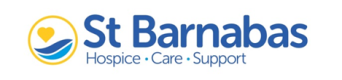  Eliminating Mixed Sex Accommodation - Declaration of ComplianceSt Barnabas Hospice is pleased to confirm that we are compliant with the Government’s requirement to eliminate mixed-sex accommodation, except when it is in the patient’s overall best interest or reflects their personal choice. We have the necessary facilities, resources and culture to ensure that patients who are admitted to our Inpatient Unit and are not in a single room, will only share the bay where they sleep with members of the same sex. Patient specific toilets and bathrooms will be close to their bed area.If our care should fall short of the required standard, we will report it to NHS Lincolnshire Clinical Commissioning Group. We have also set up an audit mechanism to make sure that we do not misclassify any of our reports.If breaches do occur, St Barnabas will work with our commissioners to agree action plans to avoid further breaches.Reference:NHS England and NHS Improvement 2019 Delivering same-sex accommodation | NHS England  available at: https://www.england.nhs.uk › sites › 2021/05 › N...This Delivering Same-Sex. Accommodation guidance updates and replaces previous guidance. (PL/CNO/2009/2 and PL/CNO/2010/3)